JOURNÉES D’AUTOMNE DE L’ADESM2019ARGUMENTAIREMardi 12 novembre 2019 : Actualités en psychiatrie et santé mentaleTrois à quatre focus pourraient être réalisés lors de cette journée, en fonction des avancées des travaux menés par la DGOS, la HAS et l’ANAP :le financement de la psychiatrie,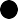 le nouveau régime des autorisations,les orientations à venir de santé et de politique publique,le référentiel de certification V2020 de la HAS/ les orientations retenues par l’ANAP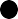 Objectifs de la journée :Faire converger la réflexion autour de ces questions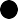 Sensibiliser et préparer les acteurs à mieux appréhender ces sujets et à les prendre en compte dès 2020– 2021.Mercredi 13 novembre 2019 : Accessibilité des soinsLa question de l’accessibilité des soins prend une importance particulière, sans cesse croissante pour notre discipline.Les files et les délais d’attente caractérisent la quasi-totalité de l’offre de soins de service public ; de façon parfois aiguë pour les enfants, les adolescents et les jeunes adultes.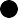 Recours croissant à l’urgence du fait des crises non évitées ou aggravées qui amplifient :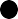 Les situations privatives de liberté, de soins sans consentement, de contention et de placement en isolement,Le recours à l’hospitalisation, sa durée et ses risques de désocialisation /désinclusionImpactant et péjorant: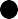 L’achèvement de la bascule d’un modèle hospitalier vers un modèle ambulatoire et territorial, qui se fixe désormais un objectif inclusif,L’amélioration de la prévention et du repérage, comme la précocité de la prise en charge et du diagnostic.Objectifs de la journée :Analyser les causalités multiples entrainant des difficultés d’accès aux soinsIdentifier des solutions à partir des expérimentations et modèles français ou étrangersFiap Jean Monnet Paris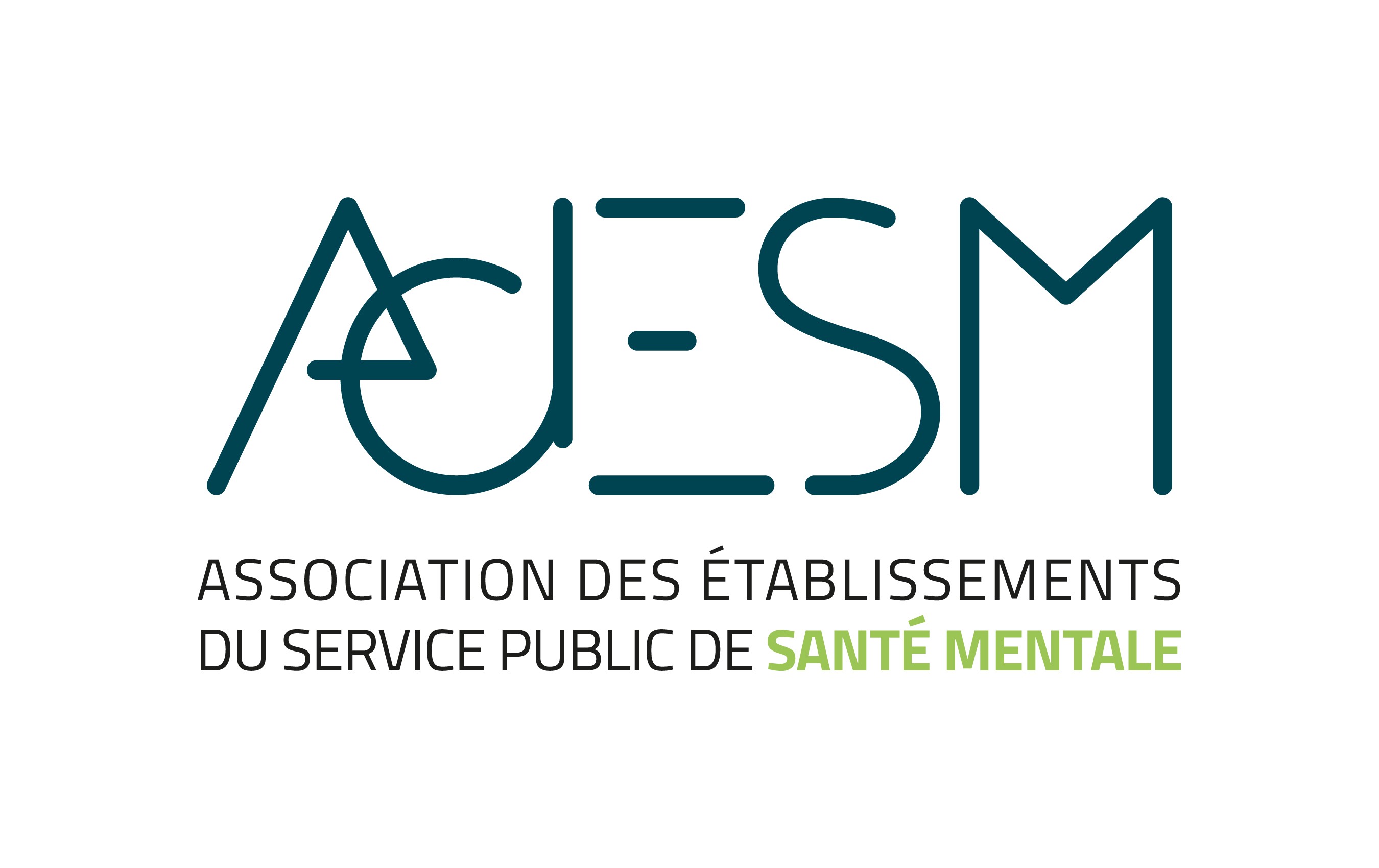 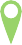 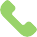 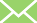 Pauline.DEGORRE@epsm-al.fr 03 20 63 76 17INSCRIPTIONsur www.adesm.fr